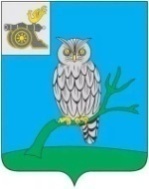 АДМИНИСТРАЦИЯ МУНИЦИПАЛЬНОГО ОБРАЗОВАНИЯ«СЫЧЕВСКИЙ РАЙОН»  СМОЛЕНСКОЙ ОБЛАСТИ П О С Т А Н О В Л Е Н И Еот  01 ноября 2022 года  № 639О внесении изменений в постановление Администрации муниципального образования «Сычевский район» Смоленской области от 13.05.2022 года № 281 В связи с кадровым изменением,Администрация муниципального образования «Сычевский район» Смоленской области п о с т а н о в л я е т:1. Внести в постановление Администрации муниципального образования «Сычевский район» Смоленской области от 13.05.2022 года № 281                          «Об утверждении нового состава и Регламента административной комиссии муниципального образования «Сычевский район» Смоленской области» следующие изменения:в приложении № 1 позицию касающуюся члена комиссии Трофимовой Ольги Александровны, заменить позицией следующего содержания:«Толкачева Ирина Викторовна - главный специалист – архитектор Администрации муниципального образования «Сычевский район» Смоленской области;".2. Опубликовать настоящее постановление в газете "Сычевские вести"                     и разместить на официальном сайте Администрации муниципального образования «Сычевский район» Смоленской области.Глава муниципального образования«Сычевский район» Смоленской области                                     Т.В. Никонорова